Обращение директора ГАПОУ СО «Слободотуринский аграрно-экономический техникум» Шутовой Светланы Дмитриевныо нетерпимости коррупционных проявленийУважаемые коллеги!Президент России В. В. Путин, выступая на расширенном заседании коллегии Генеральной прокуратуры России 5 марта 2013 г., подчеркнул, что безопасность людей, защита их прав, подавление криминальных угроз для экономики, очищение власти от коррупции — это важнейшие условия развития нашей страны.    	Антикоррупционная культура каждого человека и общества в целом отражает гражданскую активность и содействует реализации прав, безопасности и правовой защиты. Воспитание такого типа культуры приведет к формированию уважения к демократическим правовым институтам, строгому соблюдению законности. В соответствии с Федеральным законом от 25.12.2008 № 273-ФЗ «О противодействии коррупции» одной из мер профилактики коррупции является формирование в обществе нетерпимости к коррупционному поведению.В ГАПОУ СО «СТАЭТ» принят кодекс этики и служебного поведения работников учреждения, разработана антикоррупционная политика, целью которой является обеспечение работы по профилактике и противодействию коррупции.Работники Учреждения обязаны:воздерживаться от поведения, которое может быть истолковано окружающими как готовность совершить или участвовать в совершении коррупционного правонарушения в интересах или от имени учреждения;незамедлительно информировать директора о случаях склонения работника к совершению коррупционных правонарушений;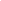 незамедлительно информировать руководителя о ставшей известной работнику информации о случаях совершения коррупционных правонарушений другими работниками или иными лицами;сообщать руководителю учреждения о возможности возникновения либо возникшем у работника конфликте интересов.Неукоснительное соблюдение норм права способствует эффективной борьбе с коррупцией, а значит и нетерпимому отношению к коррупционному поведению в обществе.   В целях предупреждения и противодействия коррупции прошу всех работников техникума: - воздерживаться от совершения или участия в совершении коррупционных правонарушений в интересах или от имени организации;- воздерживаться от поведения, которое может быть истолковано окружающими как готовность совершить или участвовать в совершении коррупционного правонарушения в интересах или от имени организации.Поведение, воспринимаемое окружающими как обещание дачи взятки или предложение дачи взятки либо как согласие принять взятку или как просьба о даче взятки, является неприемлемым для сотрудника организации, поскольку заставляет усомниться в его объективности и добросовестности, наносит ущерб репутации организации в целом.Для предупреждения подобных негативных последствий сотрудникам следует уделять внимание манере своего общения с коллегами, представителями организаций, государственных структур, гражданами, воздерживаться от поведения, которое может восприниматься окружающими как обещание или предложение дачи взятки либо как согласие принять взятку или как просьба о даче взятки. Прошу всех сотрудников ГАПОУ СО «СТАЭТ» строго соблюдать требования антикоррупционной политики и не допускать коррупционных правонарушений.